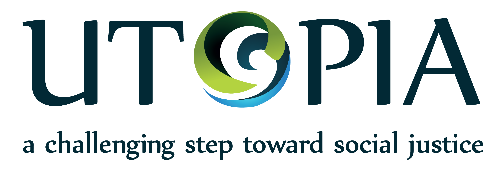 استمارة تسجيل المورديناستمارة تسجيل الموردينتنازل: تبقي جمعية يوتوبيا على سرية جميع المعلومات التي يوفرها المورد. هذه المعلومات هي للاستعمال الداخلي فقط ولن يتمّ مشاركتها مع طرف ثالث.تتبع شراكة جمعسة يوتوبيا قاعدة "عدم التسامح" في ما يتعلق بالفساد (بما في ذلك الاحتيال).القسم الأول - معلومات عامةنوع العملسلع	خدمات	استشارات	الاسم التجاري / اسم الشركة:-عنوان العمل المفصل:تفاصيل جهة اتصال الشركةلمحة عن المؤسسة )كاملة إن كان ينطبق(لغات العمل:	 الإنجليزية     العربية    الفرنسيةمستندات الدعم المتوفرة ضع X وارفق المستندالقسم الثاني: المعلومات الماليةالقيمة السنوية لإجمالي المبيعات لآخر 3 سنواتتفاصيل المصرفالقسم الثالث: القدرات الفنية والمعلومات حول السلع أو الخدمات المقدّمةيرجى ذكر السلع/الخدمات الأساسية المقدمة أدناهالقسم الرابع: الخبرةعقود حديثة مع منظّمات مساعدة دولية و/أو مع الأمم المتحدة:القسم الخامس: معلومات أخرىالشهادة:أنا الموقّع أدناه، أقبل بموجبه الشروط العامة الأساسية، التي تلقّيت نسخة عنها، وأضمن أنّ المعلومات الواردة في هذه الاستمارة صحيحة. وفي حال طرأت تعديلات عليها، سأقدّم التفاصيل في أقرب وقت ممكن.الاسم	المنصبالتوقيع	التاريخملاحظة: ملء هذه الاستمارة لا يعني أنّه ستتمّ إضافتكم تلقائياً إلى قاعدة بيانات المورّدين الخاصة بالمؤسسة.على جميع المورّدين والمتعهّدين والمستشارين تقديم نسخ عما يلي إن توفرت:شهادة تسجيل المؤسسة / السجل التجاري / الشهادة التجاريةشهادة تسجيل الضريبة على القيمة المضافةشهادة صالحة للالتزام بالضريبة/التخليص الجمركيالرخصة التجارية الحالية )إذا كانت مرعية الإجراء(شهادة التسجيل في أي اختصاص، مثلاً الأدويةمراجع/خطاب توصية من عقود سابقة تمّت بنجاحملف مفصّل عن الشركةخبرة لا تقل عن ثلاثة أعوام ويفُضّل أن تكون مع مؤسسات مماثلة (منظمات غير حكومية)يجب تقديم لائحة تضمّ 3 مراجع/عملاء) مع إرفاق دليل، مثلاً نسخ عن العقد من العملاء أو مستندات الطلبات في الأعوام الثلاثة الأخيرة التي تبيّن أفضل أداء.إثبات عن الملاءة المالية، مع توصية من بنك مرموقيجب تقديم العروض ضمن مهلة زمنية محددّة.ستقوم جمعية يوتوبيا بزيارات ميدانية إلى جميع المورّدين المستقبليين قبل إعطاء الموافقة النهائية.غيرها )فاكس، ص.ب.، موقع إلكتروني(عنوان البريد الإلكترونيرقم الهاتفالمنصبالاسمأسماء أعضاء مجلس الإدارةاسم مالك المؤسسةرقم وزارة الاقتصاد )رقم الرخصة(رقم وزارة المالية )رقم الضريبة على القيمة المضافة(عدد الموظفينسنة التأسيسالمستند غير متوفرمتوفر ومرفقالسجل التجاريالإذاعة التجاريةمستند الضريبة على القيمة المضافةهوية المخوّل بالتوقيعهوية أعضاء مجلس الإدارةالتقرير المالي / تقرير التدقيق الماليالعام __200العام __200العام __200اسم المصرف:: BIC عنوان/Swift رمزرقم الحساب المصرفي:اسم الحساب:: IBAN رمز: CURRENCYالوجهةالسلع/الخدمات المقدمةالسنةالقيمة بالدولار الأميركيالمنظمة